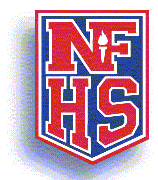 NFHS OFFICIAL WRESTLING SIGNALSSEQUENCING The signals are easy enough to understand. Sequencing signals, in order, is imperative to make sure that your correct call is being communicated to the table, coaches, athletes and fans. Starting the matchAs you approach the center of the mat, make sure the athletes are on the correct colorStep in between the wrestlers to avoid false starts, and protect the wrestlers.Get out of their way by moving backwards in anticipation of their movement, as you simultaneously blow the whistle and use signal #1.Stopping the matchBe in position to prevent one wrestler from continuing after the whistle and showing the signalVerbalize the command STOP after the whistleCommunicate if necessary, why the period was stoppedTime-OutBe in position to prevent one wrestler from continuing after the whistle and showing the signal.Communicate why the time out- example-my time, coaches conference, fix the score or time, fix the mat, etc. Start Injury TimeBlow the whistle to stop action-use stop the match signal #2Evaluate the mat position, next to another mat etc. Protect the injured wrestler if necessaryAnnounce injury time for “Red” or Green”Start the injury time immediately and show the signalGet coach in the middle of the situation ASAP and then step backAnnounce the time in increments of 15 secondsRemind coach of the 1.5 minutes allotted for evaluationIf wrestling is to continue, make sure announce how much time was used and if this was the first or second injury timeout to the table and the coaches Last 15 seconds remind coaches they need to make a decision to continue or notStop the injury time by announcing it and showing a chopping signal with your hands-see signal #7If the match cannot continue use signal #27 and announce the injury default and raise the other wrestlers hand as the winner.Start Blood TimeBlow the whistle to stop action-use stop the match signal #2Evaluate the mat position, next to another mat etc.Protect the injured wrestler if necessaryAnnounce blood time for “Red” or Green”Start the blood time immediately and show the signalGet coach in the middle of the situation ASAP and then step backCoaches and wrestlers are responsible to clean up the blood area on the person and the mat. Remind them they have 5 minutes total for blood timeIf wrestling is to continue, make sure announce how much time was used to the table and the coachesIf the 5 minutes time limit is getting close-make sure you give the coaches the countdown beginning in the last minute. Stop the blood time by announcing it and showing a chopping signal with your hands-see signal #7If the match cannot continue use signal #27 and announce the injury default and raise the other wrestlers hand as the winner.Start Recovery TimeBlow the whistle to stop action-use stop the match signal #2Evaluate the mat position, next to another mat etc.Protect the injured wrestler if necessaryScore the 1 point for the offended wrestlerAnnounce recovery time for “Red” or Green”Start the recovery time immediately, show the correct signal Get coach in the middle of the situation ASAP and then step backRemind them they have 2 minutes total for recovery timeIf wrestling is to continue, make sure announce how much time was used to the table and the coachesIf the 2 minutes time limit is getting close-make sure you give the coaches the countdown beginning in the last minute. Stop the recovery time by announcing it and showing a chopping signal with your hands-see signal #7If the match cannot continue use signal #27 and announce the disqualification of the offending wrestler and raise the other wrestlers hand as the winner.Situation 1: If a wrestler slams a wrestler, what is the sequence of calls?Situation 2: If a wrestler illegally slams a wrestler that causes bleeding for the other wrestler-what is the sequence?  What is the sequence when bleeding is stopped but the wrestler is still hurt?Stop blood, injury or recovery timeSimultaneously show chopping signal and announce to stop the clock.Make sure the scorekeeper writes down the used timeVerify with the coach that wrestler is ready to goResume wrestling as from the position they were in before the stoppage.Neutral PositionFrom standing position-out of boundsBlow the whistle, signal out of bounds signal #10, announce neutralHustle the wrestlers back to the centerEscape as they go out of boundsScore the one point, announce escape colorBlow the whistle, signal out of bounds signal #10, announce neutralHustle the wrestlers back to the centerIndicate No ControlArms out, palms down, safe signal, confident-focused, stand upright don’t be a flying goose Relax arms after situation ends  Use in a takedown scramble positioning No need to verbalize neutral or saying no control, your signal should be sufficientOut of boundsSimultaneously use signal #2 stop the match, blow the whistle.Use out of bounds signalAnnounce to wrestlers and coachesNeutral and use signal #8 					orRed or Green you are down-use your wristbands by pointing	orRed or Green you are on top-use your wristbands by pointing	orUse hand signals one down and one upIndicate Wrestlers who in ControlUse the correct wristlet color when indicating control, pumping-the hand is okUse when a scramble is occurringUse when they are coming to their feet and time is coming in or out of bounds is nearDefer ChoiceDetermine who has choiceAsk what position the wrestler would like-top-bottom-neutral or deferThe wrestler says deferShow defer signal like a safe signal with arms and verbalize-(red or green) defers choice  Then give the other wrestler choice-top-bottom or neutralVisualize and announce choice Set the wrestlers and begin matchPotentially DangerousOnce recognized, simultaneously blow the whistle and show the signal and then verbalize the call, step in if necessary to protect the wrestlersRemind the offending wrestler to be carefulReset the wrestler in the position they were in before making the potentially dangerous situationStalemateOnce recognized, simultaneously blow the whistle. Show stop the match signal #2 and show the signal and then verbalize the callRemind the wrestlers to improve their positionsReset the wrestler in the position they were in before making the stalemate callCaution, False Start or Incorrect Starting positionFalse startBlow the whistle show stop match signal #2, announce false start (red or green)Show “C” signal Warn both wrestlers and tell them to watch your start signals #1Reset wrestlers and restart matchIncorrect PositionBottom-after commanding to set and it is incorrect position-before you set the other wrestler- step in-announce “Caution” (red or green) and signify “C”Tell the wrestler what was wrongReset bottom manTop-after setting bottom man, command top man to cover, when incorrect step up, announce Caution (red or green) and signify “C”Have top man step back and allow bottom man to resetRemind top man what was wrongCommand top man to cover and begin matchStalling-Use commands-Contact-Center-ActionNeutralDo not stop the match, announce (red or green) stalling and show the correct wristlet of stalling wrestlerIf 2nd stalling call, do not stop the match, verbalize the call and show the signal as well as the 1 pointIf out of bounds call, announce and signal (red or green) stalling, before they go out of boundsWhen they go out of bounds, blow the whistle, show stop the match signal, announce out of bounds and show the out of bounds signalTop-not on their feet  Stop the match, using correct signal #2, announce (red or green) stalling and show signal Reset wrestlers in the referee position they were prior to stopping the matchTop-on their feetDo not stop the match, announce (red or green) stalling and show the correct wristlet of the stalling wrestlerBe in front so both wrestlers can see and hear the callIf 2nd stalling call, do not stop the match, verbalize the call and show the signal as well as the 1 point Bottom wrestlerDo not stop the match, announce (red or green) stalling and show the correct wristlet of the stalling wrestlerBe in position so bottom wrestler can hear and see youIf 2nd stalling call, do not stop the match, verbalize the call and show the signal as well as the 1 pointInterlocking Hands or Grabbing ClothingTop man around body or legsImmediately show locking hands signal-keep the signal visible, if there is action or scramble going on delay blowing the whistleOnce scrambles finishes with no points or no action occurs blow the whistle, show stop match signal #2, award 1 point to the bottom man and show signal #19 Technical violation, announce top man locking hands. Reset in positionTop man around body or legs and defensive scoring occursImmediately show locking hands signal-keep the signal visible, if there is action or scramble going on, delay blowing the whistleIf bottom man escapes or reverses, award the 1point escape show neutral signal or 2 pt. reversal show #18 reversal signal , then announce 1 point (red or green) and show the technical violation #19 signal, showing locking hands signal locking hands or grabbing clothes-Do Not Stop the Match.Situation:In a scrambling referees position, top man locks around the waist of bottom wrestler. Wrestle b continues  to scramble and ends up on his back.  Should near fall pts be scored?ReversalWhen reversal occurs, score 2 points announce the points (red or green) and simultaneously show reversal signal.  (no need to show the points again after the reversal signal)Technical ViolationWhen occurs score the point first, then show technical violation signal announce the violation. Locking hands, fleeing the mat, locking hands, leaving the mat without permission, reporting to the score table not ready to wrestle.Illegal HoldBlow the whistle to stop action-use stop the match signal #2Evaluate the mat position, next to another mat etc.Protect the injured wrestler if necessaryScore the 1 point for the offended wrestler, announce illegal hold, announce what it was If an injury occurs, announce injury time for “Red” or Green” and show the signal #4If wrestling is to continue, make sure announce how much time was used to the table and the coachesIf the 1.5 minutes time limit is getting close-make sure you give the coaches the countdown beginning in the last minute. Stop the injury time by announcing it and showing a chopping signal with your hands-see signal #7If the match cannot continue use signal #27 and announce the disqualification of the offending wrestler and raise the other wrestlers hand as the winner.Near FallOnce the near fall situation has ended, simultaneously verbalize the near falls points with the correct arm (red or green), while showing the signal to your shoulder.Awarding pointsScore the points first, while verbalizing what they are forRotate your signals and make sure you hold them up long enough for all to see most importantly the scorerKeep the match score in your head at all timesUnsportsmanlike Conduct Stop the match, using the top the match signal #2Award the point first, simultaneously show the signal for the offending wrestler (red or green) and announce unsportsmanlike conduct. Announce what the unsportsmanlike conduct was.Verbally warn the wrestler or have the coach communicate to the wrestler, what was wrong and that it cannot happen again.Reset the wrestlers in the position they were in, prior to the unsportsmanlike conduct Flagrant MisconductStop the match, using the top the match signal #2Award the point first, simultaneously show the signal for the offending wrestler (red or green) and announce flagrant misconduct. Announce what the flagrant misconduct was.Show signal #27 disqualification signalRaise the other wrestlers handTake extra precaution make sure of wrestlers safety.  Escort the offending wrestler off the mat and tell coach he is removed from the tournament Make sure head table is aware that this is a 3 point deduction from the offending wrestlers team, and the wrestler is removed from the tournament.Coaches MisconductWhen coach wants a conference, grant it when appropriate. Remind wrestlers to say in the middle of the mat, on their colorsAfter the conference, if the coach is questioning your judgement-step back and announce that the (red or green) coach has a coaches misconduct for the head coach Reset the wrestlers in the position, they were in prior to the conference.Unnecessary RoughnessStop the match, using the top the match signal #2Award the point first, simultaneously show the signal for the offending wrestler (red or green) and announce unnecessary roughness Announce what the unnecessary roughness was.Verbally warn the wrestler or have the coach communicate to the wrestler, what was wrong and that it cannot happen again.Reset the wrestlers in the position they were in, prior to the unnecessary roughness.Default, Technical Fall, DisqualificationStop the match, using the top the match signal #2Announce what has happened and show the signalRaise the winner wrestlers handDo end of match procedure. 